                                                            УКРАЇНА                    ІРШАВСЬКА  МІСЬКА   РАДА  ЗАКАРПАТСЬКОЇ  ОБЛАСТІ   БРІДСЬКИЙ ЗАКЛАД  ЗАГАЛЬНОЇ  СЕРЕДНЬОЇ  ОСВІТИ  І-ІІІ  СТУПЕНІВ                                                             НАКАЗ20.03.2024 року                                                                                               № 45Про організацію закінченнянавчального року         Відповідно до п.3 підпункту 14 Закону України від 08.11.2023 №3438-ІХ»Про внесення змін до деяких законів України щодо державної підсумкової атестації та вступної кампанії 2024 року, на підставі рішення педагогічної ради від 20.03.2024, протокол №03НАКАЗУЮ:1.Завершити навчальні заняття відповідно до структури навчального року, затвердженої рішенням педагогічної ради від 31.08.2023, протокол №06, з урахуванням виконання навчальних програм, календарно-тематичного планування.2.Оформлення та видачу документів про освіту провести до 01 липня 2024 року.3. По завершенні навчальних занять класним керівникам 1-4, 5-8 та 10 класів провести навчальні екскурсії та навчальну практику відповідно до листа МОН України від 06.02. 2008 №1/9-61, погодити до 10 травня 2024 року плани їх проведення.4. Організувати та провести табір відпочинку дітей на базі закладу освіти. Вчителям англійської мови продовжити роботу із створення англомовних груп з числа дітей відпочинкового табору.5. Контроль за виконанням наказу покласти на заступника керівника закладу освіти з навчальної роботи Маргіту Наталію Юріївну.       Керівник закладу освіти                                            Наталія ГАЛІНСЬКАЗ наказом ознайомленаМаргіта Н.Ю.__________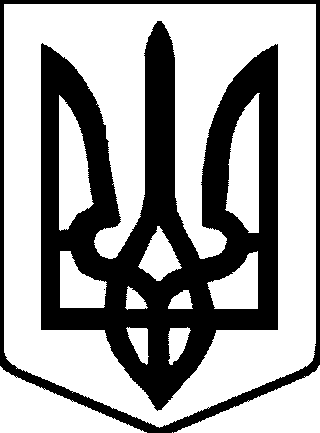 